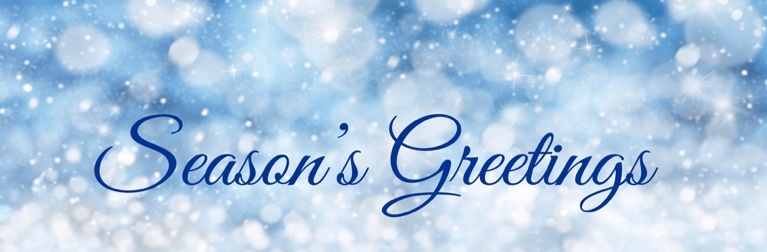                                                                   Felices FiestasEstimadas familias,¡Estamos agradecidos por ustedes! Al regresar de las vacaciones de Acción de Gracias, estamos agradecidos por todos los que han ayudado a establecer una rutina para llegar a la escuela y apoyar a los estudiantes y las familias. Las rutinas diarias son esenciales para reducir el estrés y crear una sensación de seguridad, especialmente después de las transiciones caóticas experimentadas en los últimos dos años.Siempre y cuando su hijo (a) esté sano(a), por favor, anímelo(a) a asistir a sus clases cuando la escuela esté en sesión. Cada día de clase es una oportunidad importante para que los estudiantes aprendan y se relacionen con sus compañeros y maestros.Agradecemos a: nuestros estudiantes y sus familias que hacen todo lo posible para llegar a clase todos los días, incluso cuando no es fácil.nuestros maestros que han ido más allá para ayudar a hacer de la escuela un ambiente de aprendizaje acogedor donde los estudiantes puedan prosperar.nuestros administradores, que nos ayudan a trabajar juntos para garantizar que estemos sanos y seguros, que tengamos un sentido de comunidad y que experimentemos la emoción de un entorno de aprendizaje motivador.nuestros muchos, muchos sanadores y ayudantes - el personal de apoyo y los voluntarios de la comunidad que proporcionan las manos y la atención adicional que nuestros niños necesitan.Las vacaciones de invierno comienzan con una salida temprana el viernes 23 de diciembre, y regresamos a la escuela el miércoles 4 de enero. Apreciamos los esfuerzos de todos para evitar tomar tiempo libre más allá de las de las vacaciones de invierno.¡Gracias por colaborar con nosotros! Atentamente,Escuelas públicas de Haverhill